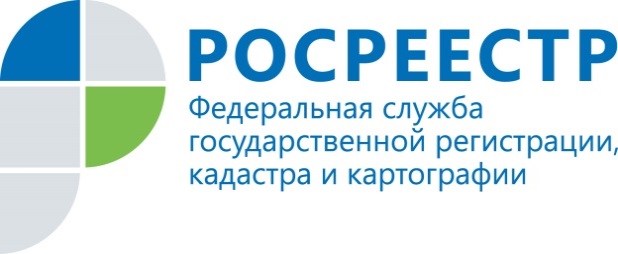 НовостьВсе больше татарстанцев обращается в Росреестр Татарстана на консультацию по ИнтернетуСегодня в Управлении Росреестра по Республике Татарстан состоялся очередной видеоприем граждан по Интернету. Консультирование по вопросам регистрации прав, кадастровому учету и  другим направлениям деятельности Росреестра Татарстана провели заместители руководителя  Артем Костин и Лилия Бурганова. Так, во время видеоприема была рассмотрена проблемная ситуация, при которой были неверно установлены границы земельного участка. Также обратившимся на онлайн-прием  был даны разъяснения по порядку подготовки документов при смене вида разрешенного использования и дополнительным способам защиты недвижимости от мошенников. Примечательно, что в  этом году онлайн-консультации пользуются у татарстанцев особой популярностью.  Всего с начала действия ограничительных мер экспертами Росреестра Татарстана в онлайн-режиме  проконсультировано 38 граждан. Безусловно, данный формат в настоящее время не только удобен (позволяет получить бесплатную профессиональную консультацию дома или не покидая рабочего места), но  и безопасен, так как исключает личные контакты, что особенно важно в сложившейся ситуации.  Напоминаем, для того чтобы попасть на прием к руководству Росреестра по РТ по видеосвязи, необходимо заранее отправить заявку на электронный адрес skype@rosreestr.org. В заявке необходимо указать: ФИО, логин Skype, № телефона (домашний или сотовый), e-mail (электронный адрес) и вопрос. С более подробной инструкцией можно ознакомиться на нашем сайте rosreestr.tatarstan.ru в разделе «Обращения граждан». Контакты для СМИПресс-служба Росреестра Татарстана+8 843 255 25 10